Aktivität Bilderbuchbetrachtung zum Thema WasserkreislaufAlter: ab 5 Jahre in einer Gruppe von bis zu 5 Kindern. Ziele: Die Kinder lernen den Kreislauf des Regens kennen.Das Interesse der Kinder am Wasserkreislauf wird geweckt. Material das Bilderbuch: Die Regentropfen „Plitsch und Platsch“ Vehling VerlagInhalt: Die Regentropfen Plitsch und Platsch sind in der Nacht, da es geregnet hat in einen Garten gefallen. Die beiden erzählen dem Gärtner von ihrer Reise bis in den Garten. Das sie zuerst mit vielen andern im Meer geschwommen sind. Dann kam die Sonne und hat sie an ihren Sonnenstrahlen durch die Luft empor gehoben in eine Wolke und der Wind hat sie dann eine weite Strecke geschickt, bis sie in der Nacht hier in diesen Garten regneten. Kaum waren sie fertig mit ihrer Erzählung schickte die Sonne erneut ihre Strahlen und die beiden Tropfen wurden wieder in die Luft gehoben um  in einer Wolke zu landen. ..Zur Vertiefung des Themas bietet das Buch einen Rätsel teil, eine Anleitung zum Bau eines Wolkenmobiles und ein Regenwetterspiel an.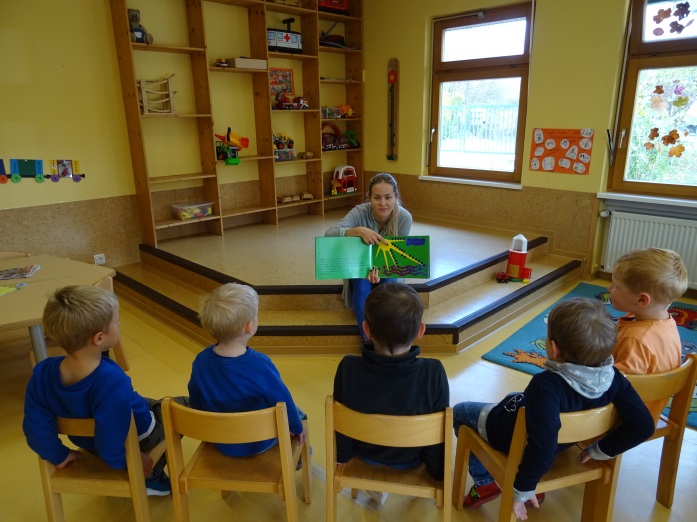 Wir haben das Bilderbuch im Rahmen der Vorschultreffen gelesen. Die Kinder waren sehr interessiert und haben aufmerksam zugehört. Somit konnten sie auch alle sechs Rätselaufgaben lösen, die in dem Buch genannt werden. Wir stellten es den Kindern frei, ob sie ein Mobile bauen möchten, was drei im Anschluss auch gemacht haben. 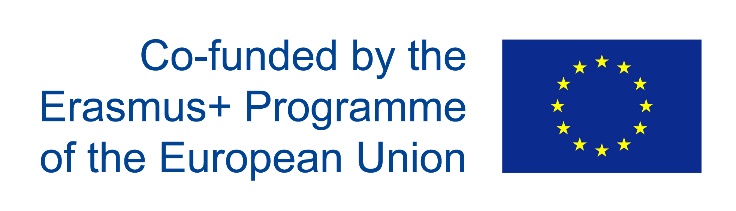 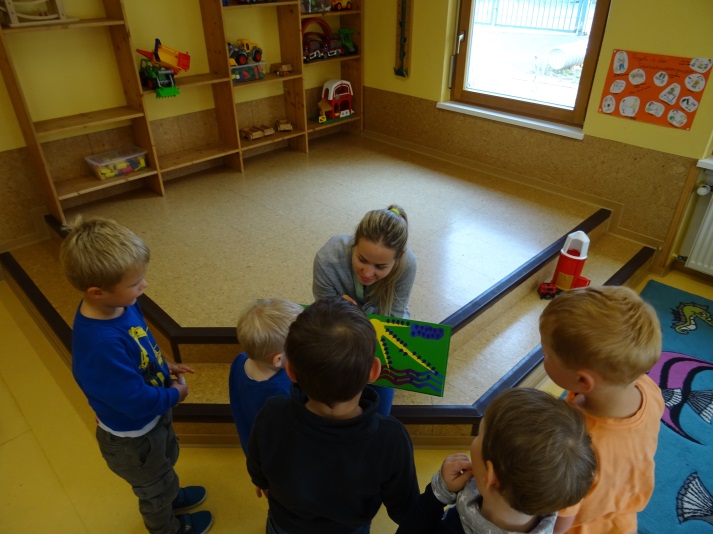 